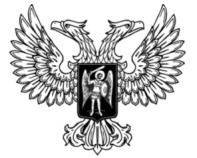 ДонецкАЯ НароднАЯ РеспубликАЗАКОНО ВНЕСЕНИИ ИЗМЕНЕНИЙ В СТАТЬЮ 68 ЗАКОНА 
ДОНЕЦКОЙ НАРОДНОЙ РЕСПУБЛИКИ 
«ОБ ОБРАЗОВАНИИ»Принят Постановлением Народного Совета 11 апреля 2022 годаСтатья 1Внести в статью 68 Закона Донецкой Народной Республики 
от 19 июня 2015 года № 55-IHC «Об образовании» (опубликован на официальном сайте Народного Совета Донецкой Народной Республики 
8 июля 2015 года) следующие изменения:1) в части 5 слова «вследствие военных действий» исключить;2) в пункте 1 части 7 слова «вследствие военных действий» исключить.ГлаваДонецкой Народной Республики					Д.В. Пушилинг. Донецк22 апреля 2022 года№ 371-IIНС